Du är välkommen att delta i Kunskapsdag om BIPBIP, Beskæftigelses Indikator Projektet, är en dansk forskningsstudie som bidragit till ökad kunskap om vilka indikatorer som skapar progression mot arbete, studier för personer i behov av stöd. Studien är den största i sitt slag och har skapat stort intresse hos verksamheter som arbetar med liknande målgrupp. Vaeksthuset Forskningscenter är ansvarig för studien. Läs gärna mer på:Væksthusets Kompetencecenter | Beskæftigelsesfaglighed (vaeksthusets-kompetencecenter.dk)Våra finansierade verksamheter kommer implementera BIP som mindset och också använda progressionsverktyget SKAPA. SKAPA är utvecklat av Vaeksthuset och Samordningsförbundet Halland tillsammans.Under denna förmiddag kommer vi att få höra mer om genomförandet av studien, resultatet och hur det påverkar vårt arbete samt vad progressionsmätningsverktyget SKAPA är och hur det används. Du som senare kommer delta i SKAPA-utbildning behöver ha informationen från kunskapsdagen med dig!Utbildare: Mia Alfredsson och Viktoria ÖnnebyNär: 14 mars klockan 9.00 till 12.00.Var: Digitalt via Teams:  Klicka här för att ansluta till mötet ( Ansluter du via webben: Mötes-ID: 371 925 589 614 Lösenord: RfrUsr )Länk till anmälan: https://esmaker.net/nx2/s.aspx?id=ad1ea8bd2a73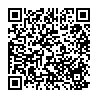 Varmt välkommen att delta, Peter, Mia och ViktoriaFrågor besvaras av Mia (mia@samordningsv.org) och Viktoria (viktoria.onneby@varnamo.se) 